Wyprawka dla pierwszoklasistyrok szkolny 2022/2023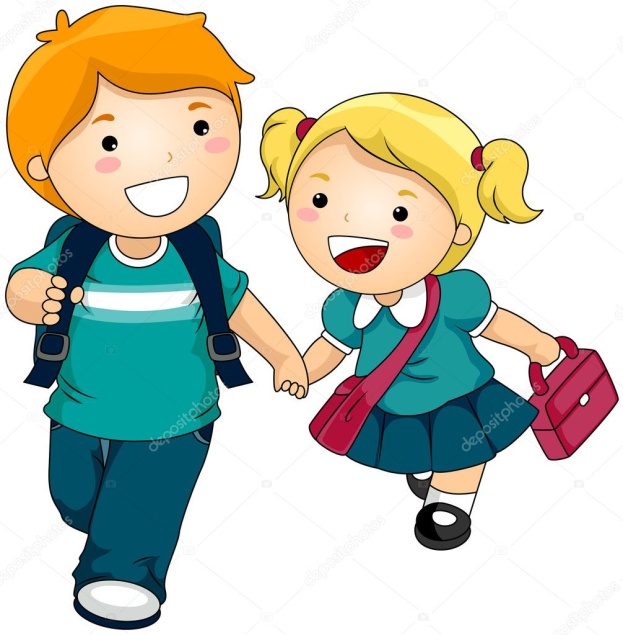 W tornistrze:zeszyt 16- kartkowy w 3 linie ( z dobrze widocznymi liniami), 3 zeszyty 16- kartkowe w kratkę, (do edukacji matematycznej, przyrodniczej i muzycznej).2 teczki na gumkę na karty pracy do wykonania w domu oraz prace wykonywane w szkole.piórnikW piórniku:2 ołówki miękkiegumkakredki ołówkowe (wystarczy kilka kolorów)nożyczkiklej w sztyfcietemperówka zamykanakrótka linijkadługopisy kolorowe ( wystarczą 3 -4 kolory)nożyczki z zaokrąglonymi czubkami, dzieci leworęczne powinny mieć nożyczki specjalnie dostosowane dla nichMateriały plastyczne :2 bloki techniczne białe A32 bloki techniczne kolorowe A32 bloki rysunkowe białe A41 blok techniczny biały i 1 kolorowy A4farby plakatowe (12 kolorów, np. firmy Astra), pędzle (gruby, cienki) i pojemnik na wodękredki pastele olejnekredki świecowemazakiplastelina2 papiery kolorowe do wycinanek w formacie A 3 lub A 4bibuły-1 czarna, 1 brązowa, 1 czerwona, 1 żółta, 3 niebieskie, 2 zielone jasne, 2 zielone ciemne;bibuła prasowana – jeden zestaw kolorów;stare gazety na podkładki do prac plastycznych;Wszystkie rzeczy powinny być podpisane.Dodatkowe materiały: papier ksero (1 ryza), papierowy ręcznik kuchenny, chusteczki higieniczne wyciągane suche i nawilżane.Strój sportowy: koszulka biała, ciemne spodenki sportowe, trampki lub tenisówki (na białej podeszwie).Strój galowy: biała bluzka, granatowa lub czarna elegancka spódniczka, biała koszula, granatowe lub czarne eleganckie spodnie.Kapcie w worku ( najlepiej przewiewne).Podręczniki i ćwiczenia dzieci  otrzymają bezpłatnie w pierwszym tygodniu nauki w szkole (z wyjątkiem religii). Należy je koniecznie podpisać.